Fowey Class Home Learning Activities – Tasks 5Hello everyone, I hope you are all well.  The weather has been changeable this week and I hope you’ve been okay spending more time inside.  Thank you to everyone who has sent in excellent work, it’s lovely to know what you’re up to.  As always, keep your mind and body healthy by doing regular exercise and healthy eating.Year 6 Revision BookReading – pages 14/15 (fiction)Maths – page 6 and pages 12SPAG – page 16, pages 38/39 and pages 80/81Year 5 and 6 ProjectThis week’s project is the United Nations Convention on the Rights of a Child.  You will need to use many skills, including, writing, persuasion and mathematics.  There is a copy of the Convention in child friendly language at the end of this document to help you.  As usual, you can create a presentation (written, display or PowerPoint) to show what you have done.ReadingWalt Disney once said, “There is more treasure in books than in all the pirate’s loot on Treasure Island.”  Therefore, instead of watching a story, I encourage you to read one instead!SpellingWell done, Fowey Class.  Again, last week 15 children accessed Spelling Shed.  Please check regularly for new assignments.WritingRead the Convention and choose three rights that are most important to you.  Write a paragraph for each right explaining why those rights are important to you, try to give an example of how you use these rights in your everyday lives.Imagine a world where these rights do not exist.  Write a short story or a diary entry about a child who lives there and what their life is like.Create an acrostic poem about the UN Convention using the letters RIGHTS.MathsUse your number spinner to create a 3-digit number.  Multiply and divide your number by 10, 100 and 1000.  Repeat this until you are confident.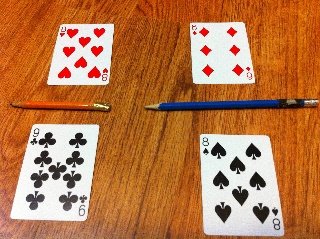 Use playing cards to create fractions.   Calculate three equivalent fractions for the one you create.  Repeat this until you are confident.Find rectilinear shapes in your house and garden, calculate their area and perimeter.  Repeat this until you are confident.Please don’t forget TTRockstars, last week only ten people from Fowey class logged on.  If you’ve lost your logon details, please send an email to info@st-neot.cornwall.sch.uk and I will get send them to you.HumanitiesLook at all the rights in the convention again and identify which rights are affected by the coronavirus lockdown.  Create a comparative table (example below) which explains how children usually experience the right and how it is different during the current lockdown.Art and DesignUse any resources you like to create a picture for each of the three articles you chose in the English task.  Your pictures should show what that article provides.  Look at the Convention sheet for some examples.Physical EducationWhere possibly, be as active and outdoors as possible.  Have you tried any control games, such as bouncing, keepy-uppy or dribbling?   Can you improve your control of a ball over the week?  Don’t forget Joe Wick’s daily workout / torture session on YouTube!I’ve seen some excellent work so far.  Please do share what you are doing by sending pictures or files to us using secretary@st-neot.cornwall.sch.uk 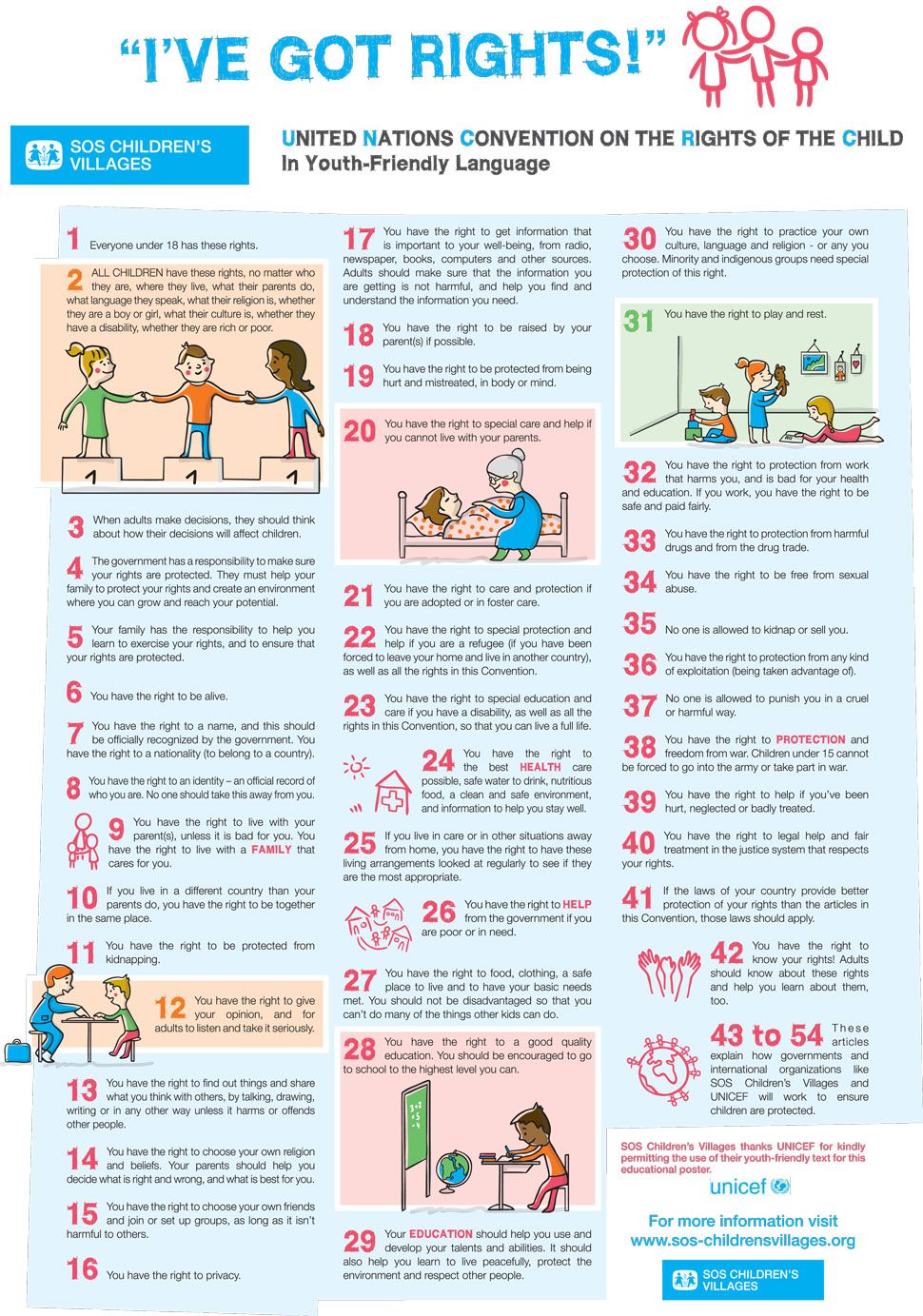 ArticleTypicalLockdown15Normally we can meet with friends inside and outside of school.  We can meet new people and choose to make new friends.  Our movements are restricted and we are unable to meet up with friends in person.  We cannot physically join in with groups of people.